     Azərbaycan Respublikasının                                                 Permanent Mission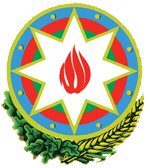            Cenevrədəki BMT Bölməsi                                          of the Republic of Azerbaijanvə digər beynəlxalq təşkilatlar yanında                                    to the UN Office and other               Daimi Nümayəndəliyi                                        International Organizations in Geneva       _______________________________________________________________________________  237 Route des Fayards, CH-1290 Versoix, Switzerland  Tel: +41 (22) 9011815   Fax: +41 (22) 9011844  E-mail: geneva@mission.mfa.gov.az  Web: www.geneva.mfa.gov.az		              Check against delivery32nd Session of the UPR Working GroupUPR of ChileStatementdelivered by Mr. Emin Aslanov, Second Secretary of the Permanent Mission of the Republic of Azerbaijan to the UN Office and other International Organizations in Geneva22 January 2019Madam Vice-President,Azerbaijan welcomes the delegation of Chile and thanks the delegation for its national report.Azerbaijan appreciates Chile’s commitment to the UPR process and commends the country for the progress achieved in implementation of the UPR recommendations received during the second cycle of the Universal Periodic Review. Azerbaijan welcomes that Chile has acceded to a number of international instruments, including the 1954 Convention relating to the Status of Stateless Persons and the 1961 Convention on the Reduction of Statelessness. Likewise, we are pleased to see that the country has developed its first National Human Rights Plan for 2018–2021. We are concerned, however, about the reports of the excessive use of force by the police in the context of protests by indigenous peoples calling for the respect of their rights.We respectfully recommend:to ensure that all complaints of excessive use of force by law enforcement and security personnel are subject to an impartial and effective investigation;to step up efforts to systematically provide training to all law enforcement officers on the use of force in the context of demonstrations; to take further measures to alleviate overcrowding in detention centers.In conclusion, we wish the delegation of Chile a successful review.Thank you Mr. President. 